BrazilBrazilBrazilBrazilApril 2029April 2029April 2029April 2029MondayTuesdayWednesdayThursdayFridaySaturdaySunday1Easter Sunday2345678910111213141516171819202122Tiradentes’ Day2324252627282930NOTES: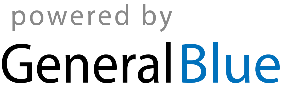 